Робототехника в школеРобототехника в школе – это отличный способ для подготовки детей к современной жизни, наполненной высокими технологиями. Это необходимо, так как наша жизнь просто изобилует различной высокотехнологичной техникой. Ее знание открывает перед подрастающим поколением массу возможностей и делает дальнейшее развитие технологий более стремительным. ... Программа робототехники в школе позволяет детям ближе узнать о принципах работы таких устройств. Это позволит сделать детей более мобильными, подготовленными к внедрению различных инноваций в повседневную жизнь. При этом они смогут быть технически более грамотными.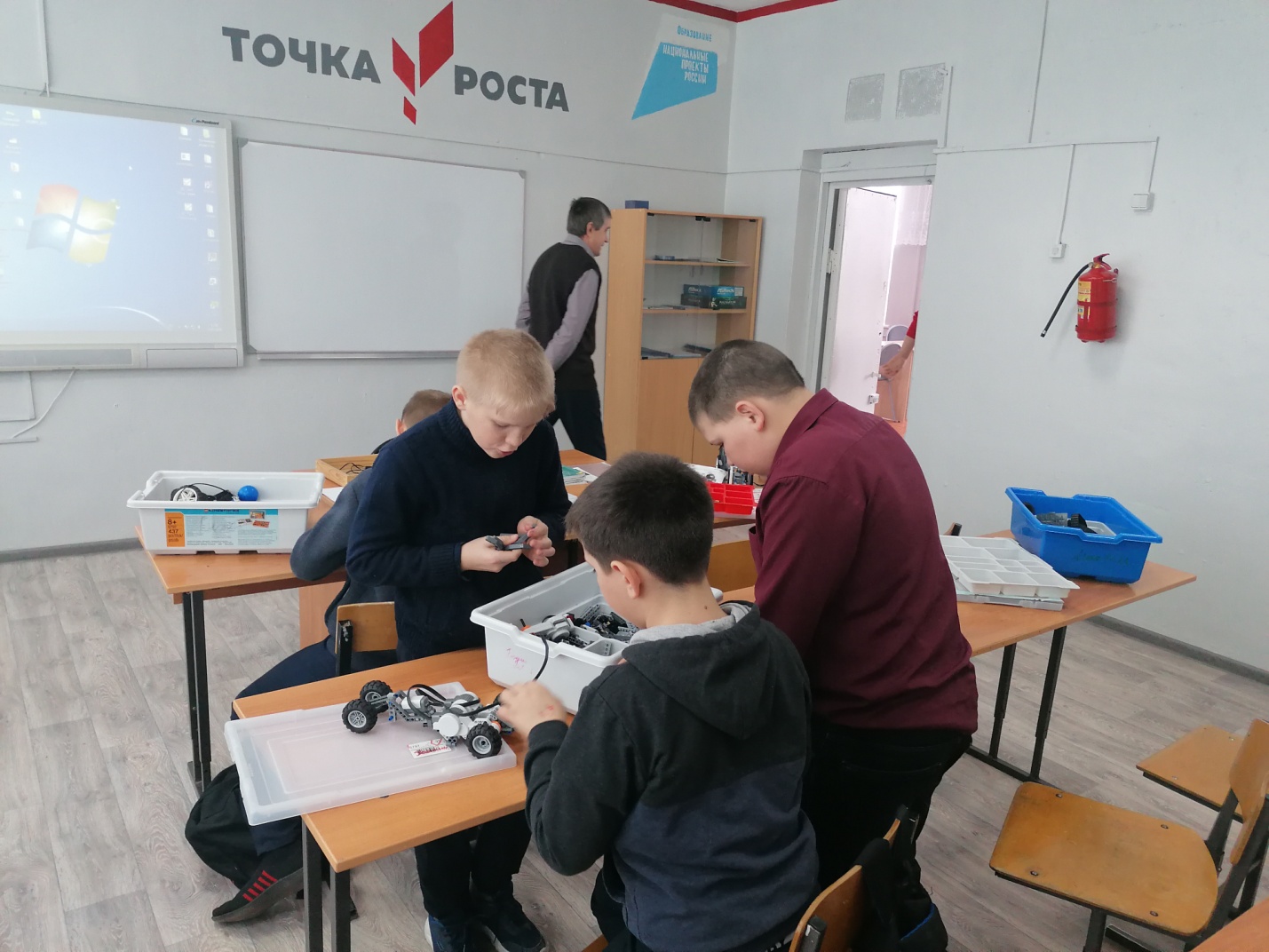 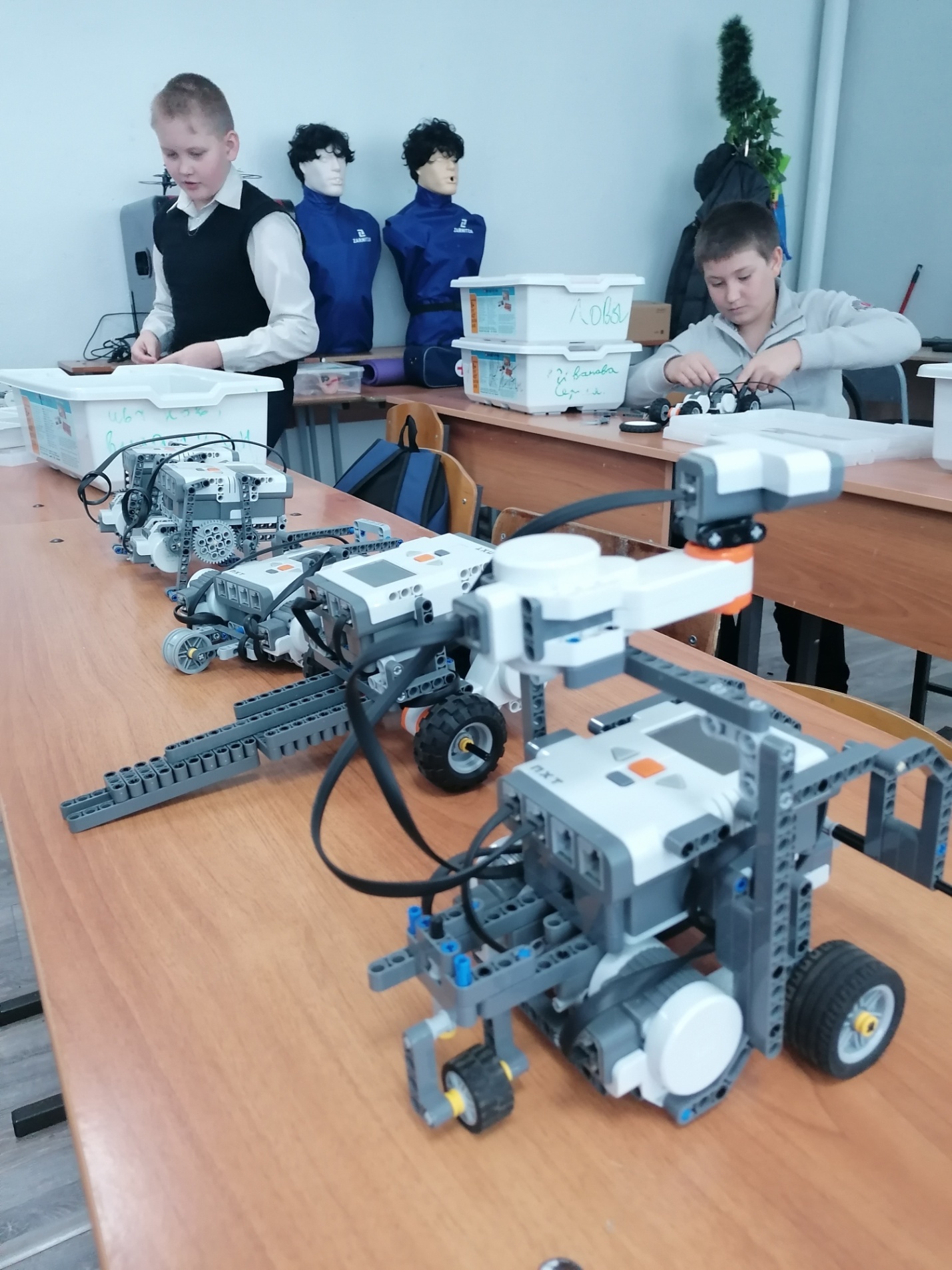 